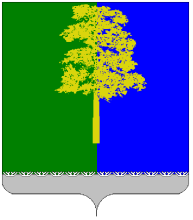 ХАНТЫ-МАНСИЙСКИЙ АВТОНОМНЫЙ ОКРУГ – ЮГРАДУМА КОНДИНСКОГО РАЙОНАРЕШЕНИЕО внесении изменении в решение Думы Кондинского района от 15 марта 2016 года № 86 «Об утверждении Положения об организации и проведении мониторинга правоприменения нормативных правовых актов Думы Кондинского района, председателя Думы Кондинского района В соответствии с частью 4 статьи 3 Федерального закона от 17 июля 2009 года № 172-ФЗ «Об антикоррупционной экспертизе нормативных правовых актов  и проектов нормативных правовых актов», Указом Президента Российской Федерации от 20 мая 2011 года № 657 «О мониторинге правоприменения в Российской Федерации», постановлением Правительства Российской Федерации от 19 августа 2011 года № 694 «Об утверждении методики осуществления мониторинга правоприменения в Российской Федерации», постановлением Губернатора Ханты-Мансийского автономного округа - Югры от 08 сентября 2011 года № 136 «О проведении мониторинга правоприменения в Ханты-Мансийском автономном округе – Югре», Дума Кондинского района решила:Внести в приложение к решению Думы Кондинского района от 16 марта 2016 года № 86 «Об утверждении Положения об организации и проведении мониторинга правоприменения нормативных правовых актов Думы Кондинского района, председателя Думы Кондинского района» следующие изменения:в частях 4, 10, 14 слова «юридическо-правовым отделом аппарата Думы Кондинского района» заменить словами «юридическо-правовым управлением администрации Кондинского района»;в части 12 слова «юридическо-правовомуотделу аппарата Думы Кондинского района» заменить словами «юридическо-правовому управлению администрации Кондинского района». 2. Обнародовать настоящее решение в соответствии с решением Думы Кондинского района от 27 февраля 2017 года № 215 «Об утверждении Порядка опубликования (обнародования) муниципальных правовых актов и другой информации органов местного самоуправления муниципального образования Кондинский район» и разместить на официальном сайте органов местного самоуправления Кондинского района.3. Настоящее решение вступает в силу после обнародования.4. Контроль за выполнением настоящего решения возложить на председателя Думы Кондинского района Ю.В. Гришаева. Председатель Думы Кондинского района                                 Ю.В. ГришаевГлава Кондинского района                                                       А.В. Дубовикпгт. Междуреченский05 сентября 2017 года№ 313